Question 1: Consider the equation of motion of a very light spherical solid particle in the creaping flow regime when the Reynolds number Re >> 1 Neglecting Bosinesq–Basset drag force find a solution to the equation of particle motion:	(1.1)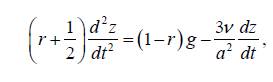 for two limiting cases:assuming that the density ratio particle to fluid is negligibly small, r pf   1, andassuming that the particle density is much greater than the fluid density,(assume that it is a platinum particle with the density 21.45 g/cm3).r pf  1In both case the particle commences its motion from the rest being at the point z = 0. For other parameters put g = 10 m/s2 (acceleration due to gravity), = 1 cm2/s (kinematic water viscosity), a = 1 mm (particle radius).Hint 1: Convert all dimensional quantities to SI system.Plot your solution for the traversed path z (t) in mm against time in millisecond (up to 10 msec) and velocity (t) in cm/s in the same time interval.Find the terminal velocity (the asymptotic velocity t when t ) and the relaxation time Tr (the characteristic time required to reach approximately the terminal velocity) for both cases of light and heavy particle.Hint 2: Introduce the particle velocity = dz/dt and solve the equation in terms of velocity, then find z (t).